    　　　　やまなし心のバリアフリー宣言事業所☆ この企業・事業所へのお問い合わせ先 　 ホームページ　 http://chiyodasou.net/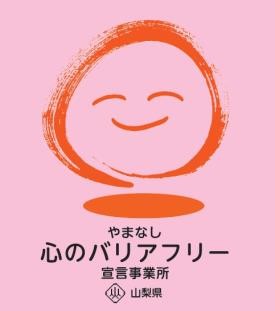 所在地   甲府市下帯那町３２１５－１担当部署　 －（登録なし）担当者   －（登録なし）電話番号   ０５５－２５１－８４５０ＦＡＸ番号   ０５５－２５１－８４２８事業所名 社会福祉法人清長会　千代田荘宣言内容 ◇　社員である障害者が、その能力を十分に発揮し、働きやすい職場環境をつくる取組を進めます。◇　全ての障害者に対して、障害を理由とする不当な差別をいたしません。◇　全ての障害者に対して、合理的な配慮の提供に努めます。◇　障害者と障害者でない者が相互に人格と個性を尊重し合いながら共に暮らすことができる共生社会の構築に係る取組を進めます。主な取組 ○　障害者の方の雇用を積極的に行っており、現在３名の方が働いております。○　かえで支援学校、わかば支援学校の現場実習を受け入れており、生活体験や作業体験を行い生徒の成長につながるよう取り組んでいます。